GrowingGreat Fruits & Vegetables Word Search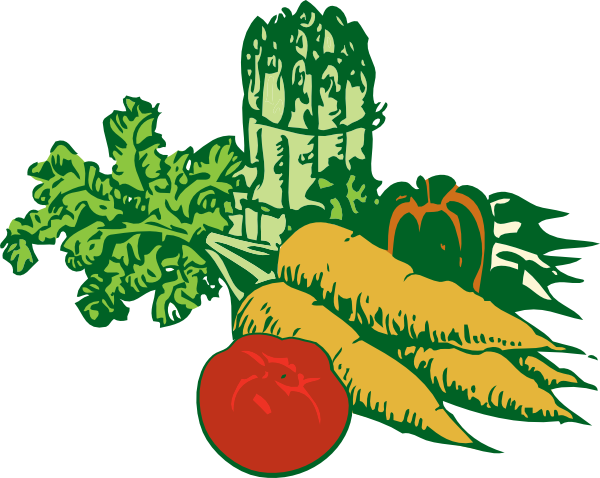 Search in the puzzle for the fruits and veggies from the list below. Once you find the word, cross it out on the list. If you have tried that fruit or veggie, put a star next to it and say what it tasted like.B U V Q B E C R C G X G P S ZJ R A Z E S A R I O U A T C PI C U A E Z U F A A C U G E MT O E S T Y L G V D O O N I PI L M A S X I A A R I D N O XU L A R F E F L P R I S M U ER A M K U H L S E V A E H E TF R A O B I O S E N G P H Z HR D C Y A M W O S R N C S G TA M I V S B E W A P Y E A A KT N J E M A R N S L R E F W XS N E E R G A N G J C O L E VD R Z D E T P A P A Y A U A WY R K R E K O H C I T R A T KA P R I C O T O G N A M A F SAPRICOTARTICHOKEASPARAGUSBEETSBRUSSELS SPROUTSCAULIFLOWERCOCONUTCOLLARDENDIVEFENNELFIGGREENSGUAVAJICAMAKALELYCHEEMANGOOKRAPAPAYAPOMEGRANATERADISH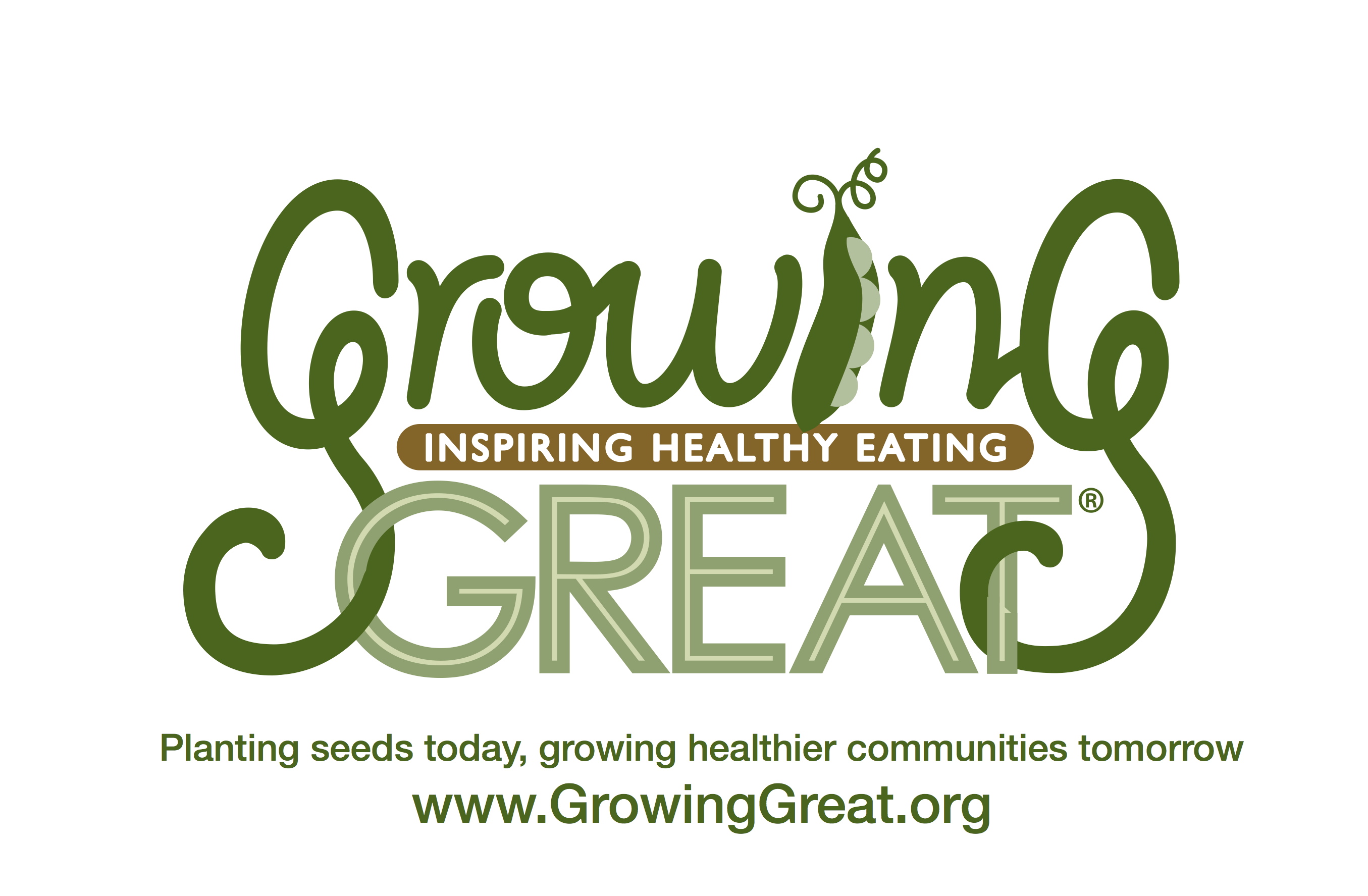 SPROUTSSTARFRUITYAM